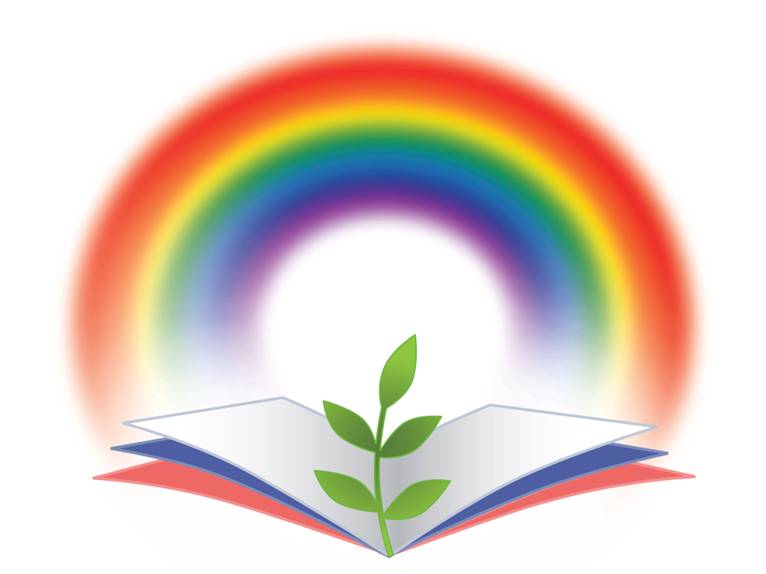 Отчето выполнении в 2017 году основных направленийдеятельности первичной профсоюзной организации              МБДОУ ДС №44 «Золушка».Первичная  профсоюзная  организация  МБДОУ  ДС  № 44 «Золушка»создана для реализации уставных целей и задач Профсоюза по представительству и защите социально-трудовых, профессиональных прав и интересов членов Профсоюза на уровне учреждения при взаимодействии с органами государственной власти, органами местного самоуправления и иными общественными организациями. Девиз профсоюза: «НАША СИЛА В ЕДИНСТВЕ», поэтому наш профсоюзный комитет ставит перед собой задачу по сплочению коллектива, по увеличению членства в профсоюзе.          Профсоюз сегодня – это единственная организация, которая защищает социально – экономические права работников, добивается социальных гарантий, улучшает микроклимат в коллективе.Деятельность	профсоюзного	комитета	первичной профсоюзной организации основывается на требованиях:Устава профсоюза работников народного образования и науки РФ,Положения о ППО,Коллективного договора,Плана работы профсоюза.Цель работы ПК:Защита профессиональных, трудовых, социально – экономических прав и интересов работников, их здоровья, занятости и социального статуса.Задачи:Улучшение социально – экономического положения работниковРазвитие социального партнерстваУкрепление и развитие профессиональной солидарностиТолько в таком коллективе, где профком и администрация детского сада заинтересованы в создании хороших условий труда для сотрудников, они будут чувствовать себя комфортно и уверенно. Администрация детского сада при разработке  нормативно-правовых актов,   затрагивающих   социально-трудовые   права   работников, учитывает мнение профсоюза. Представители профсоюза входят в состав всех комиссий. Профсоюзный комитет участвует в разработке положения о стимулирующем доходе, участвует в заседаниях комиссии по распределению стимулирующего дохода, премирования работников, составления графика отпусков, оказание материальной помощи.Работа профсоюзного комитета за отчётный период велась в соответствии с основными направлениями деятельности первичной профсоюзной организации МБДОУ ДС №44«Золушка». 	Педагогический коллектив ДОУ составляет 58 работников, из них членами профсоюзной организации является 58 человек. За отчетный период в профсоюз вступили 3 человека.Коллектив МБДОУ ДС №44 «Золушка» обновляется молодыми специалистами. В коллективе  так же работают педагоги с большим трудовым стажем и опытом. Коллектив наш работоспособный, опытный. Смело внедряет различные новшества, инновационные технологии. Активно откликается на различные дела и акции.Учёт членов Профсоюза осуществляется профсоюзным комитетом. Ежемесячно перечисляются на счёт профсоюза членские взносы из заработной платы работников.В соответствии с уставом Профсоюза был избран профсоюзный комитет в количестве 7 человек, который осуществляет текущую деятельность первичной профсоюзной организации.В нашем детском саду оформлен профсоюзный стенд с информацией о работе профсоюзного комитета. Организационная работа.Профсоюзным комитетом была проведена определенная работа по привлечению в профсоюз работников МБДОУ ДС №44 «Золушка». На сайте детского сада создана страница «Наш профсоюз» (http://st-dou44.ru/nash-profsoyuz) печатаются материалы о деятельности профсоюзного комитета, был составлен план работы профсоюзного комитета детского сада. С поступившими на работу в МБДОУ ДС №44 «Золушка» проводится ознакомление с действующим коллективным договором.В нашем детском саду имеется профсоюзный уголок, где «освещается» различная информация: Федеральный закон от 17.12.2001 N 173-ФЗ (ред. от 28.12.2013, с изм. от 19.11.2015) «О трудовых пенсиях в Российской Федерации»;Федеральный закон от 15.12.2001 N 166-ФЗ (ред. от 28.11.2015, с изм. от 29.12.2015) «О государственном пенсионном обеспечении в Российской Федерации»Социальная поддержка работников – это одно из основных конституционно-социальных прав человека, подразумевающее оказание поддержки со стороны государства гражданам (ст.39 Конституции РФ). К мерам социальной поддержки работников педагогической сферы относятся:защита чести и достоинства.установление сокращенного графика длительности рабочего времени (ст. 333 ТК РФ и п. 5, ст. 55 Закона РФ). Норма работы по количеству часов, за выполнение которой предусмотрена ставка зарплаты учителя равна 18-36 часов еженедельно. За часы работы, превышающие эту норму, должна осуществляться дополнительная выплата в соответствии с заявленной ставкой. Учитель имеет право работать на нескольких работах (совместительство), но продолжительность работы на других работах не должна превышать половину «учительской» месячной нормы по часам. Если же половина рабочей нормы учителя по основному месту работы составляет меньше 16 часов в еженедельно, то и совместительство не должно превышать указанного количества часов.предоставление социальной поддержки в виде ежегодного основного длительного отпуска (ст. 334, 335 ТК РФ). Продолжительность основного отпуска для работников - 28 дней. Педагогам же предоставляется удлиненный отпуск: 42-56 дней. Кроме того, раз в 10 лет по непрерывному стажу, педагог имеет право на отпуск, сроком в 1 год. При этом, место работы сохраняется. Оплату определяют согласно уставу образовательной организации.досрочная пенсия - еще до достижения общего пенсионного возраста. Досрочные пенсии по старости назначаются лицам, чей стаж составляет не менее 25 лет в сфере педагогики. Оплачиваемые отпуска также входят в трудовой стаж при наличии страховых выплат в ПФ РФ.бесплатная жилая площадь с центральным отоплением для тех учителей, которые трудоустроены в сельской местности.предоставление дополнительных льгот специалистам образовательных учреждений, находящихся далеко от городских центров, таким же, как и в данной местности для работников сельскохозяйственной промышленности. Социальная поддержка в виде выплаты единоразового пособия на хозяйственное обустройство работникам, которые прибыли на работу в сельские школы или другие образовательные учреждения. Учтена оплата расходов по коммунальным платежам из бюджетных средств в процентном соотношении, с учетом общей площади фактических объемов потребления в доле, приходящейся на самого педагога.льготы при определении очереди на жилплощадь. Государственная программа предоставления ипотечного кредита для молодых специалистов. Молодым специалистом считается сотрудник возрастом до 35 лет. Ипотечная программа «Жилье для молодых учителей» - одна из мер социальной поддержки работников, была разработана еще в 2011 году, с целью привлечения молодого состава (введена с 2012).ежемесячная денежная компенсация для приобретения литературы (книги, периодика), которая не подлежит налогообложению.распространение на педагогов льгот и преимуществ, которые устанавливаются для сотрудников аналогичных производств, на сотрудников учебных и научных лабораторий, учебных и производственных цехов (мастерских), а также на учебные хозяйства учреждений, предприятия и организации системы образования.социальная поддержка в виде льгот на сотрудников образовательных учреждений, консультационных пунктов при образовательных учреждениях, предназначенных для уголовных наказаний в виде лишения свободы. Наличие порядка установления пенсий по причине особых условий трудовой деятельности, который предназначен для работников таковых учреждений.заработная плата. Ее составляющие:-  минимальная ставка;-компенсационные выплаты, предусмотренные действующим законодательством;- доплаты (например, за сверхурочные работы);- надбавки и премии (за качество выполняемой работы);Знание этих мер социальной поддержки работников педагогических сферы, поможет самостоятельно обеспечивать себе социальную защиту.За отчётный период работы состоялось 42 заседания профсоюзного комитета, на которых были рассмотрены следующие основные вопросы:организационная работа;коллективный договор и его выполнение;проведение	культурно-массовых,	спортивных	и оздоровительных мероприятий;охрана труда;проведение акций солидарности;финансовые вопросы;выделение материальной помощи;Организуются традиционные праздники «День дошкольного работника», «Новый год», «8 Марта».Доброй традицией стало поздравление юбиляров с вручением памятных подарков. Проводится работа с ветеранами педагогического  труда к празднику «Дню дошкольного работника» вручаются цветы и небольшие сувениры.Развитие социального партнерства.В 2016 г. был прият новый коллективный договор, при работе над которым были соблюдены все положенные процедуры. Ход выполнения договора был обсужден на заседании профсоюзного комитета и общего собрания работников ДОУ.В течение 2017 года Профсоюзный комитет МБДОУ ДС №44 «Золушка»:осуществлял проверку соглашения по охране труда;контролировал прохождение сотрудниками медицинского осмотра;проводил проверку оформления трудовых книжек;контролировал выполнение коллективного договора.Охрана труда и здоровья.Большое значение профком уделяет отдыху работников МБДОУ ДС №44 «Золушка». Это важное направление в деятельности профкома. В наличии имеются путёвки курортно-санаторного лечения. За отчетный период несчастных случаев на производстве не зарегистрировано. В 2017 году была организована комплексная медицинская диспансеризация сотрудников.Защита социальных прав и гарантий членов профсоюза.Профсоюзный комитет осуществляет правовой контроль деятельности администрации в соответствии с уставом профсоюза и Трудовым кодексом. Администрация согласовывала с председателем профсоюзного комитета локальные акты учреждения.Председатель профсоюзного комитета является членом рабочей группы по разработке нового Устава.Между профсоюзным комитетом и администрацией выполнено соглашение по охране труда. Каждый работник ознакомлен с инструкциями по охране труда и прошёл обучение по охране труда.С администрацией детского сада согласована тарификация и 2 раза в год утверждается в согласовании с профсоюзным комитетом распределение стимулирующей части заработной платы.Социальная деятельность.Социальная деятельность профсоюзного комитета совместно с территориальным профсоюзом велась по следующим направлениям:проведение	культурно-массовых,	спортивных	и оздоровительных мероприятий;участие в решении вопросов улучшения жилищно-бытовых условий членов профсоюза;оказание материальной помощи членам профсоюза. 	На заседаниях рассматривались вопросы распределение путёвок в санатории, детские лагеря.  Профсоюзная солидарность.Последнее время в связи с различными изменениями в системе образования, а также в системе оплаты педагогического труда, больничных листов, требуется всё больше знаний трудового законодательства.Сохранение стабильного уровня членства стало возможным благодаря усилиям первичной профсоюзной организации работников МБДОУ ДС №44 «Золушка», направленным на поиск новых форм мотивационной работы.В целом  и на будущий год профком продолжит  налаживать постоянные рабочие связи с коллективом в целом. Одной из главных задач профсоюзной организации МБДОУ ДС №44 «Золушка», наряду с мотивацией профсоюзного членства и привлечением новых членов профсоюза, остаётся полноценное информирование сотрудников МБДОУ ДС №44 «Золушка» о деятельности профкома. Работает страничка профкома на сайте МБДОУ ДС №44 «Золушка» (http://st-dou44.ru/) , имеется стенд «Профсоюзный вестник» где своевременно пополняется информация о работе профсоюза. Это основные вопросы, которыми занимается профком, но за этим стоит каждодневный труд, не всегда поддающийся учету, труд большого числа людей. Это говорит в пользу определенной корпоративной солидарности наших сотрудников. Заключение.В представленном отчете довольно коротко изложены формы, методы работы и результаты деятельности профкома. Представленный отчет свидетельствует, что в отчетный период практическая деятельность профсоюзного комитета была направлена на достижение уставной цели Профсоюза - повышение уровня жизни членов Профсоюза путем создания таких условий, которые позволяли бы в максимальной степени добиваться защиты законных прав и жизненных интересов членов Профсоюза. Председатель первичной профсоюзной организации МБДОУ ДС №44 «Золушка»                          О.Н. Тимонова.